社團法人新竹市殘障運動發展協會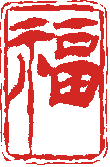                    一月份會務資訊 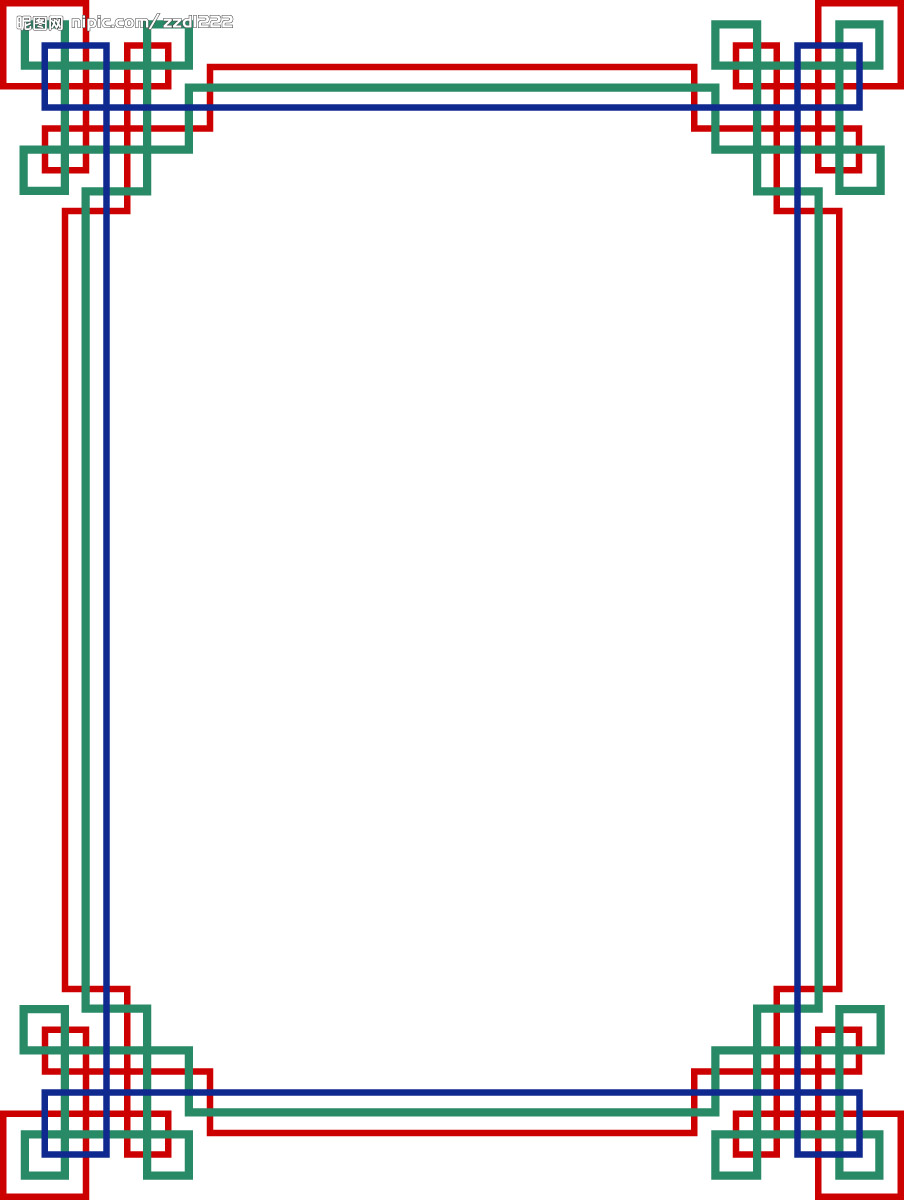          親愛的會員朋友們：         新春送吉祥！              玉猴騰祥賀新春，協會藉此獻上一份小小的祝福，              感謝您長期對協會的關懷與熱烈的支持。              您的熱情相挺，我們感恩於心，點滴在心頭。              期盼在未來歲月裡能繼續給予我們鼓勵與教導。              謹此，祝福您！           闔家安康   事事如意   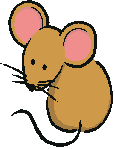              理事長柯聰賢  暨全體理監事  敬賀會務資訊：◎提醒：本會『第十屆第二次會員大會暨新春聯歡會』將於105年1月16日（星期六）上午11:00時，新竹市原漁池海鮮餐廳舉行（新竹市牛埔東路362號 TEL:538-0663），期盼您蒞臨會場參加。◎檢附：身心障礙選舉人投票協助措施（附件一）          交    流    天    地        (歡迎會員給予批評指教)以上若有任何問題請洽：03-5613382  Fax:03-5613323  0921-379948       熠婷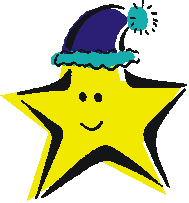 